320 N Elm St, Cresco, IA 52136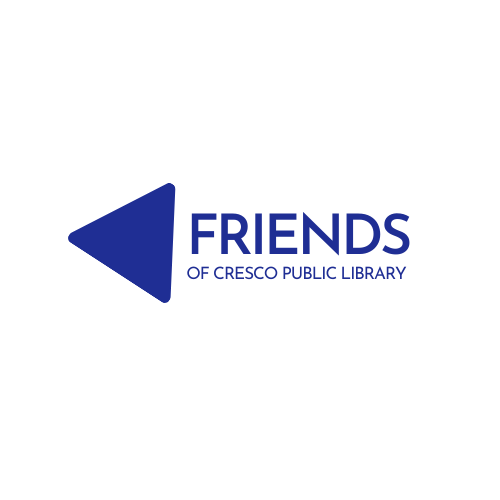 563-547-2540Silent Auction Donation Intake FormDonations will be accepted until October 27, 2023. Bidding will begin at 9 am on November 1, and end at 12:00 pm on November 30. Winners will be announced on December 1. All proceeds for this event will contribute to the Library’s Summer Reading Program and other programming activities. Thank you for your contribution to our silent auction! Please complete this form and email it to Jordyn at jordyn@cresco.lib.ia.us or leave it at the front desk with another staff member. Donor Name: _____________________________________________Organization name: ________________________________________Mailing address: __________________________________________________________________________________________________Phone: __________________________________________________E-mail: __________________________________________________Please provide a brief description of the item you are donating:_____________________________________________________________________________________________________________________________________________________________________________________________________________________________________________________________________________________________________________________________________________________________________________________________________________________________________________________________________________________________________________________________________________Please provide an approximate retail value: $___________________Thank you for your donation to the Friends of the Cresco Public Library’s 27th Annual Silent Auction. The Cresco Public Library could not provide the programming or services it does without the generous donations and volunteer hours from community members, like you. Thank you!